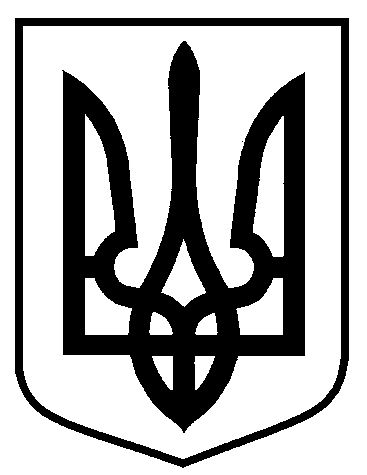 Сумська міська радаВиконавчий комітетРІШЕННЯвід  22.06.2016  № 353На підставі звернення від громадської організації «Здорова молодь» про вирішення питання щодо розміщення соціальної реклами про реабілітацію і  
ресоціалізацію алко- та наркозалежної молоді в м. Суми та Сумській області, відповідно до розділу 9 додатку 1 до рішення виконавчого комітету Сумської міської ради від 12.01.2016 № 11 «Про внесення змін до рішення виконавчого комітету Сумської міської ради від 17.12.2013 № 650 «Про затвердження Правил розміщення реклами у місті Суми» (зі змінами), керуючись статтями 12, 16 Закону України «Про рекламу», підпунктом 13 пункту «а» статті 30 Закону України «Про місцеве самоврядування в Україні», виконавчий комітет Сумської міської радиВИРІШИВ:1. Дозволити розміщення соціальної реклами на встановлених у м. Суми  рекламних засобах замовнику згідно з додатком до цього рішення.2.  Управлінню архітектури та містобудування Сумської міської ради  (Кривцов А.В.) забезпечити здійснення контролю за розміщенням соціальної реклами та здійснити коригування щомісячної плати за користування місцями розміщення рекламних засобів для власників спеціальних конструкцій, на яких буде розміщена соціальна реклама, згідно з додатком до цього рішення. Міський голова                                                                                   О.М. ЛисенкоКривцов А.В., т. 700-100Розіслати: Кривцову А В.Додаток                                                                                                       до рішення виконавчого комітету                                                                                                       від  22.06.2016  № 353ПЕРЕЛІКЗамовників, яким дозволено розміщення соціальної рекламиНачальник управління                                   архітектури та містобудування                                                    А.В. КривцовПро розміщення соціальної реклами в місті Суми№ з/пЗамовник соціальної рекламиТип рекламного засобуКількість, од. (щомічно)Період розмі-щенняВласник рекламних засобів, на яких планується розміщення соціальної реклами, інші примітки1Громадська організація «Здорова молодь»Біг-борд 3м х 6млайт-бокс11Серпень-вересеньЗа визначенням, згідно з адресною програмоюСюжет про реабілітаційний центр, де проходить курс реабілітації, духовного і психологічного відновлення молодь різного віку